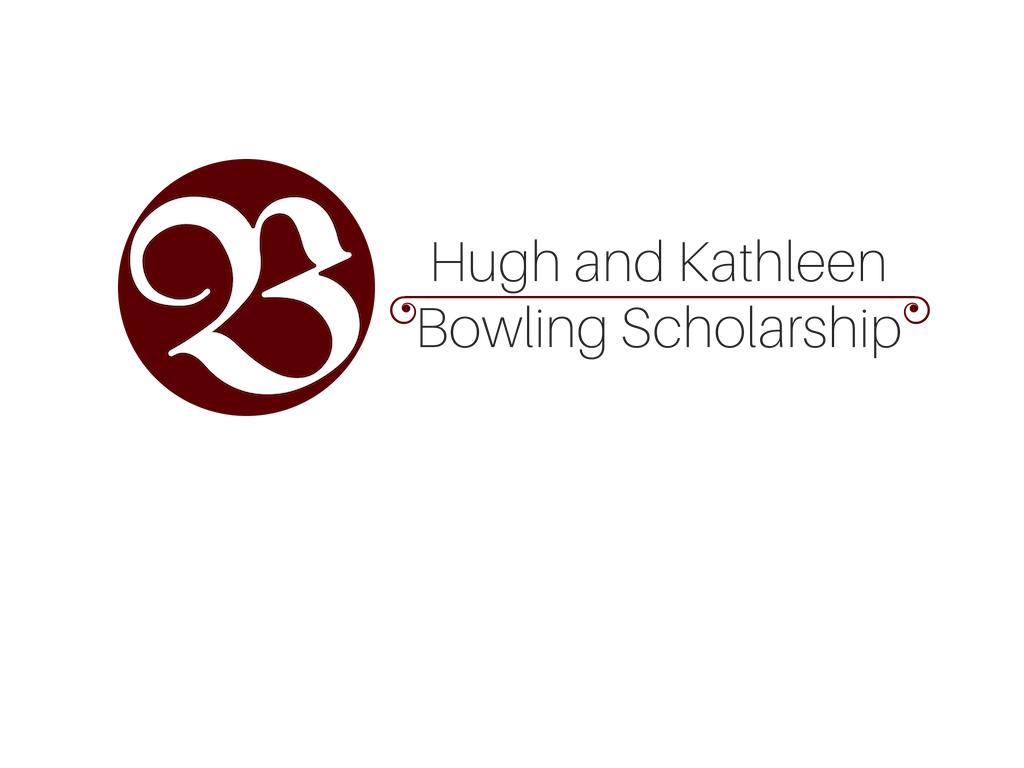 Application1. Name_______________________________________________________________________		Last				First				Middle2. Address _____________________________________________________________________		Street/PO Box______________________________________________________________________________City						State					Zip________________________________		____________________________________Phone Number					Email Address3. Are you an active member of the Congregational Holiness Church? ____________________What is the name of your church? ___________________________________________What is your Pastor’s Name? _______________________________________________4. Where will you be attending college? ____________________________________________5. Have you applied for admission? _______________Have you been accepted? ____________	Are you currently enrolled? ________________6. Semester or Quarter you plan to begin your enrollment this academic year:	Fall________ Spring_______ Summer_________ Winter_________7. Will you live with your parents? ___________ Reside in school dormitory? ______________	Other: __________________________________________________________________8. Your classification: Freshman _____ Sophomore _____ Junior ______ Senior _______9. Date of your anticipated graduation? _____________________________________________	Major (If Known) _________________________________________________________10. Have you previously enrolled in college? ______________ If so, give the name of the college and semester/quarters of attendance. ______________________________________________11. Will you be a full or part-time student? ___________________________________________	If part-time, explain: _______________________________________________________12. Will you receive any financial aid through federal and/or state programs? _______________13. Have you already received any addition scholarships? _______________________________	If yes, give the name of all programs/scholarship and the amount for which you applied:______________________________________________________________________________Program										Amount	______________________________________________________________________________Program										Amount	______________________________________________________________________________Program										Amount	______________________________________________________________________________Program										Amount	14. GPA: ___________________15. List all ministry experience and/or volunteer work you have been involved in:__________________________________________________________________________________________________________________________________________________________________________________________________________________________________________16. List all awards and/or honors you have received wither academic or community:________________________________________________________________________________________________________________________________________________________________________________________________________________________________________________________________________________________________________________________17. On a separate sheet of paper write, a 400-500 essay at answers the question “How will the Hugh and Kathleen Bowling Scholarship help you reach your future goals and help you pursue the calling God has put on your life?”18. Include with the submission of this application a recommendation from your Senior Pastor.______________________________________________________________________________Student Signature									Date